Ing. Arch. MICHAL JANKŮTVŮRCE ORIGINÁLNÍ ŘADY CUBITO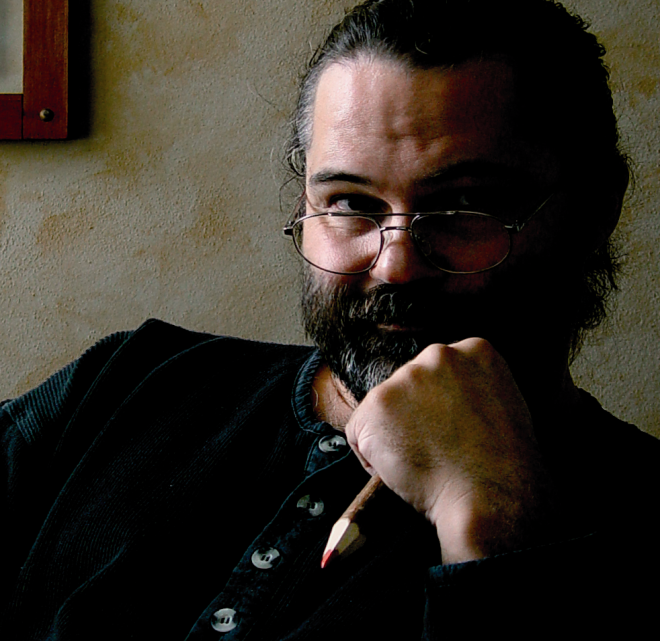 Biografie v datech:1955 narozen v Praze1979 scéna k baletu Hirošima (Klicperovo, dnešní Selesiánské, divadlo v Praze)1980 obdržel diplom na Fakulě architektury, ČVUT v Praze1981 - 1988 působil jako architekt v ateliéru PIO MK (Projektová organizace Ministerstva kultury), rekonstrukce památkových staveb, poté v ateliéru Sigma Olomouc - občanské stavby, interiéry, výstavní expozice1983 založil s manželkou architektkou Zdeňkou Janků studio JANCI Co., které je zaměřeno na architekturu, interiéry a grafický design; (uskutečněné projekty pro: Greece Tours, salon Erminio–Alena, černé divadlo IMAGE, uměleckou agenturu Alexim, kosmetiku Vanessa Grey, ASCONN telekomunikace, hotelový porcelán Karlovy Vary a.s., Agrostroj Jičín, Sofitech, Austis a privátní klientelu 1986 - 1988 publikoval odborné články a přednášel na téma současné světové a zejména japonské architektury (Architekt, Architektura ČSR, Technický magazín, Domov) 1987 - 1990 pracoval jako grafik časopisu Architekt1985 absolvoval cestu po Japonsku1992 vypracoval námět a scénář a zároveň působil jako odborný poradce k dokumentárnímu filmu „Druhá příroda, druhé živly, druhý prostor“ o současné japonské architektuře (ČT 
a Sakakura ass., Japonsko)1992 navázal spolupráci s Jihočeskou keramikou (JIKA) a společností Laufen CZ 1995 - 2008 spolupráce s CHKZ, HOB, RAKO, později sloučené pod Lasselsberger a.s. – výstavy, vzorkovny, ateliérové reklamní interiéry, katalogy, reklamní kampaň2002 navrhoval design pro „Himawari - Sluneční lázeň“, III. přehlídka českého designu, Národní galerie v Praze2003 - 2008 vytvořil dokumentární fotografie (Living history, …)1992 - 2008 pracuje pro značky JIKA a LAUFEN, od r. 1999 i pro značku ROCA (návrhy 
a realizace výstavních stánků, vzorkoven a firemních interiérů v oblasti východní Evropy, ateliérové reklamní interiéry, katalogy, reklamní kampaně, korporátní design, design keramických koupelnových setů, nábytku a akrylátových van)2006 navrhl koupelnový nábytek Cubito pro značku JIKA2007 vytvořil návrh expozice pro společnost Laufen CZ na SHK2008 získal ocenění AURA za druhou nejpoutavější expozici za rok 20072008 vytvořil expozici společnosti Laufen CZ pro brněnský veletrh SHK 2008www.laufen.czPro více informací kontaktujte:Jana Becková, AMI Communications, Týn 641/4, 110 00 Praha 1jana.beckova@amic.cztel.: 234 124 112,mobil: 724 012 623Online press kit:http://presskit.jika.euGalerie koupelen Laufen I. P. Pavlova 5, 120 00 Praha 2